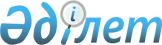 Об утверждении Правил расчета норм образования и накопления коммунальных отходов
					
			Утративший силу
			
			
		
					Постановление акимата Северо-Казахстанской области от 29 февраля 2016 года № 62. Зарегистрировано Департаментом юстиции Северо-Казахстанской области 1 апреля 2016 года № 3675. Утратил силу постановлением акимата Северо-Казахстанской области от 27 октября 2021 года № 226
      Сноска. Утратил силу постановлением акимата Северо-Казахстанской области от 27.10.2021 № 226 (вводится в действие по истечении десяти календарных дней после дня его первого официального опубликования).
      В соответствии с подпунктом 17-3) статьи 20 Экологического Кодекса Республики Казахстан от 09 января 2007 года акимат Северо-Казахстанской области ПОСТАНОВЛЯЕТ:
      1. Утвердить прилагаемые Правила расчета норм образования и накопления коммунальных отходов.
      2. Контроль за исполнением настоящего постановления возложить на курирующего заместителя акима области.
      3. Настоящее постановление вводится в действие по истечении десяти календарных дней после дня его первого официального опубликования. Правила расчета норм образования и накопления коммунальных отходов 
      Сноска. Заголовок - в редакции постановления акимата Северо-Казахстанской области от 05.04.2017 № 135 (вводится в действие по истечении десяти календарных дней после дня его первого официального опубликования). 1. Общие положения
      1. Настоящие Правила расчета норм образования и накопления коммунальных отходов в Северо-Казахстанской области (далее - Правила), разработаны в соответствии с подпунктом 17-3) статьи 20 Экологического кодекса Республики Казахстан от 9 января 2007 года и приказом Министра энергетики Республики Казахстан от 25 ноября 2014 года № 145 "Об утверждении Типовых правил расчета норм образования и накопления коммунальных отходов" (зарегистрирован в Реестре государственной регистрации нормативных правовых актов за № 10030) и определяют порядок расчета норм образования и накопления коммунальных отходов в Северо-Казахстанской области.
      2. В настоящих Правилах используются следующие основные понятия:
      1) отходы производства – остатки сырья, материалов, иных изделий и продуктов, образовавшиеся в процессе производства и утратившие полностью или частично исходные потребительские свойства; 
      2) отходы потребления – остатки продуктов, изделий и иных веществ, образовавшихся в процессе их потребления или эксплуатации, а также товары (продукция), утратившие полностью или частично исходные потребительские свойства;
      3) твердые бытовые отходы – коммунальные отходы в твердой форме. 
      Сноска. Пункт 2 - в редакции постановления акимата Северо-Казахстанской области от 05.04.2017 № 135 (вводится в действие по истечении десяти календарных дней после дня его первого официального опубликования).

      3. К коммунальным отходам относятся твердые бытовые отходы и отходы потребления, образующиеся в населенных пунктах, в том числе в результате жизнедеятельности человека, а также отходы производства, близкие к ним по составу и характеру образования.

 2. Порядок расчета норм образования и накопления коммунальных отходов
      4. Нормы образования и накопления коммунальных отходов устанавливаются отдельно для всех объектов жилищного фонда, для нежилых помещений.
      5. Нормы образования и накопления коммунальных отходов определяются для всех видов объектов жилищного фонда и по нежилым помещениям согласно приложению 1 к настоящим Правилам.
      6. Определение норм образования и накопления коммунальных отходов производится путем проведения натурных замеров с последующим расчетом объема накопления на расчетную единицу. Проведение расчета норм образования и накопления коммунальных отходов осуществляет в пределах своей компетенции соответствующие отделы местных исполнительных органов района и города Петропавловска.
      7. Для проведения натурных замеров выделяются объекты жилого фонда двух типов с различным уровнем благоустройства:
      1) благоустроенные дома, имеющие водопровод, канализацию, газоснабжение, центральное отопление, мусоропровод;
      2) неблагоустроенные дома с печным отоплением, не имеющие водопровода и канализации.
      8. Для определения норм образования и накопления коммунальных отходов, образующихся от населения, выделяются участки со следующим количеством проживающего населения в городах с населением до 300 (триста) тысяч человек участки выбираются с охватом 2 (два)% населения общего числа жителей по каждому виду благоустройства.
      9. На выбранные объекты перед проведением замеров представителями соответствующих отделов акиматов городов и районов области совместно с организацией, осуществляющей сбор и вывоз коммунальных отходов, составляются коммунальные паспорта жилищного фонда и нежилых помещений по формам согласно приложению 2 к настоящим Правилам.
      10. Для определения объема и массы образованных и накопленных коммунальных отходов применяют мерную линейку и весовое оборудование.
      11. Перед началом замера отходы в контейнере разравниваются и с помощью мерной линейки определяется объем отходов.
      12. Масса накапливающихся отходов определяется путем взвешивания заполненных контейнеров и последующего вычитания массы порожнего контейнера.
      13. В случае, если общий объем образованных и накопленных коммунальных отходов одного участка полностью заполняет кузов специальной техники (мусоровоза) и дальнейшая загрузка с других участков невозможна, допускается определение массы отходов проводить путем взвешивания загруженной и порожней машины на автомобильных весах.
      14. Данные по массе и объему образованных и накопленных коммунальных отходах вносятся в бланк первичных записей по форме согласно приложению 3 к настоящим Правилам.
      15. После обработки первичных материалов, по замерам полученные данные (масса, объем) каждого объекта суммируются по дням недели и заносятся в сводную месячную (сезонную) ведомость образования и накопления коммунальных отходов по форме согласно приложению 4 к настоящим Правилам.
      16. После проведения сезонных замеров, данные (масса, объем) вносятся в сводную годовую ведомость образования и накопления коммунальных отходов по форме согласно приложению 5 к настоящим Правилам.
      17. Сбор коммунальных отходов, предполагаемых к замеру по определенному объекту, должен исключать смешивание коммунальных отходов от других объектов.
      18. При определении накопления коммунальных отходов используются стандартные контейнеры одинаковой емкости. С целью более полного учета отходов и определения коэффициента неравномерности образования и накопления предусматривается установка дополнительных контейнеров, необходимость установки которых и их количество уточняется при обследовании выбранных участков.
      За сутки до начала замеров все контейнеры должны быть полностью очищены.
      19. Обработка первичных материалов по замерам производится не позднее, чем на следующий день после их проведения.
      20. Расчет норм образования и накопления коммунальных отходов производится согласно приложению 6 к настоящим Правилам. Виды объектов жилищного фонда и нежилые помещения 
      Сноска. Приложение 1 в редакции постановления акимата Северо-Казахстанской области от 12.11.2019 № 294 (вводится в действие по истечении десяти календарных дней после дня его первого официального опубликования).
      Форма


      Коммунальный паспорт объекта жилищного фонда


      Город ___________________________________________________________________
      1. Адрес _________________________________________________________________
      2. Этажность _____________________________________________________________
      3. Номер домовладения ____________________________________________________
      4. Количество проживающих, человек________________________________________
      5. Уровень благоустройства:
      а) наличие водопровода, канализации, газа____________________________________
      б) вид отопления (центральное, печное, местное)_______________________________
      в) вид топлива - уголь (каменный, бурый), дрова, газ ___________________________
      г) наличие мусоропровода __________________________________________________
      д) площадь дворовой территории, метр квадратный ____________________________
      в том числе:
      под зелеными насаждениями ________________________________________________
      под твердым покрытием ____________________________________________________
      из них тротуары __________________________________________________________
      6. Тип контейнеров, их количество и емкость_________________________________
      7. Периодичность вывоза отходов ___________________________________________
      8. Производится ли раздельный сбор вторичного сырья (каких и сколько)
      ________________________________________________________________________
      Подписи:
      Фамилия, имя, отчество, должность
      Форма
      Коммунальный паспорт объектов нежилых помещений
      Город __________________________________________________________________
      1. Наименование объекта __________________________________________________
      2. Адрес _______________________________________________________________
      3. Встроенные или отдельно стоящие (для последнего указать этажность)
      _____________________________________________________________________
      4. Количество мест (работников и так далее) ________________________________
      5. Пропускная способность в сутки:
      для зрелищных предприятий (число мест) ___________________________________
      для предприятий общественного питания (число блюд)________________________
      6. Количество обслуживающего персонала, человек ____________________________
      7. Общая площадь помещений, метр квадратный _______________________________
      в том числе:
      торговая _______________________________________________________________
      складская и подсобная _____________________________________________________
      8. Площадь дворовой территории, метр квадратный _____________________________
      в том числе:
      под зелеными насаждениями ________________________________________________
      под твердым покрытием ____________________________________________________
      9. Тип контейнеров, их количество и емкость ___________________________________
      10. Периодичность вывоза отходов ___________________________________________
      11. Производится ли раздельный сбор пищевых отходов и вторсырья (каких и сколько) _______________________________________________________________________
      Подписи:
      Фамилия, имя, отчество, должность
      Форма


      Бланк первичных записей


      _________________
       (дата)
      по объекту ____________________________________________________
      (наименование, адрес)
      Форма


      Сводная месячная (сезонная) ведомость образования и накопления коммунальных отходов по группам объектов


      Период с "____" по "____" ________________ 20_____ года
      Тип благоустройства ________________________________________      

      Подписи:

      Фамилия, имя, отчество, должность


      Форма


      Сводная годовая ведомость образования и накопления коммунальных отходов


      Тип благоустройства ___________________________________________      

      Всего:

      Среднее за сутки:

      Подписи

      Фамилия, имя, отчество, должность


      Расчет норм образования и накопления коммунальных отходов


      1. Расчет норм образования и накопления коммунальных отходов производится следующим образом:
      1) определение объема образованных и накопленных коммунальных отходов в одном контейнере для сбора коммунальных отходов на объекте в сутки (Vконт, метр кубический):
      Vконт = h*S


      где, h - высота от основания контейнера до верхней точки накопленных коммунальных отходов, метр;
      S - площадь основания контейнера, метр квадратный;
      2) определение общего объема образования и накопления коммунальных отходов на контейнерной площадке (Vсут, метр кубический) в случае, если количество контейнеров для сбора коммунальных отходов на контейнерной площадке объекта более одного:
      Vсут = Vконт 1 + Vконт 2 + Vконт 3….


      где, Vсут, Vконт 1, Vконт 2,Vконт 3 - суточные объемы образования и накопления коммунальных отходов по каждому контейнеру, расположенному на контейнерной площадке. Расчет производится в зависимости от количества контейнеров, расположенных на контейнерной площадке;
      3) определение суточной массы коммунальных отходов, накопленных в контейнере для сбора коммунальных отходов (m конт, килограмм) производят по формуле:
      mконт = m3 - mп


      где, m3 - масса загруженного контейнера с отходами, килограмм;
      mп - масса порожнего контейнера с отходами, килограмм;
      4) определение суточной массы коммунальных отходов, образовавшихся на объекте (mсут, килограмм) производят по формуле:
      mсут = mконт 1 + mконт 2 + mконт 3….


      где, mконт1, mконт2, mконт3 - суточная масса коммунальных отходов по каждому контейнеру, расположенному на контейнерной площадке. Расчет производится в зависимости от количества контейнеров, расположенных на контейнерной площадке;
      5) нормы накопления определяются по сезонам года. Замеры проводятся в течение семи дней (без перерыва) в одно и то же время суток до вывоза отходов с контейнерной площадки согласно графику обслуживания.
      Сроки проведения замеров: зима-декабрь/январь; весна-апрель/май; лето-июнь/июль; осень-сентябрь/октябрь.
      Определение объема коммунальных отходов (Vсез, метр кубический) на объекте в течение сезонного периода наблюдений проводят по формуле:
      Vсез = Vсут1 + Vсут2 +…. + Vсут7


      где, Vсут1, Vсут2 - объем образования коммунальных отходов на объекте за каждые сутки в определенный сезон;
      6) определение массы коммунальных отходов, образовавшихся на объекте в течение сезонного периода (mсез, килограмм) производят по формуле:
      mсез = mсут1 + mсут2 +…. + mсут7


      где, mсут1, mсут2 - масса коммунальных отходов на объекте за сутки в определенный сезон;
      7) определение суточной среднесезонной нормы коммунальных отходов на количество источников образования коммунальных отходов на объекте (расчетная единица) производят по формуле:
      по объему (Vсс, метр кубический):
      Vcc = Vсез / (n х a)


      по массе (mсс, килограмм):
      mсс = mсез / (n х a)


      где, n - количество суток наблюдений в течение сезонного периода; а - количество расчетных единиц;
      8) определение суточной среднегодовой нормы коммунальных отходов на расчетную единицу на объекте производят по формуле:
      по объему (Vсс, метр кубический):
      Vссг = (Vзсс + Vвсс + Vлсс + Vосс)/n


      по массе (mсс, килограмм):
      mссг = (mзсс + mвсс + mлсс + mосс)/n,


      где, верхние индексы "з", "в", "л", "о" - обозначают суточный среднесезонный норматив образования отходов на расчетную единицу зимой - "з", весной - "в", летом - "л", осенью - "о" соответственно;
      n - число сезонов образования отходов (n = 4);
      9) определение годовой нормы образования и накопления коммунальных отходов на расчетную единицу на объекте производят по формуле:
      по объему (Vг, метр кубический)
      Vr = Vссr x nд,


      по массе (mг, килограмм):
      mг = mссг x nд,


      где, nд - число дней в году;
      2. Дополнительно, с целью определения средней плотности коммунальных отходов, коэффициента сезонной и суточной сезонной неравномерности образования и накопления коммунальных отходов проводится следующий расчет:
      1) определение средней плотности коммунальных отходов (Yср, килограмм/метр кубический) производят по формуле:
      Yср = m/V,


      где, m и V - годовые или среднесезонные нормативы образования и накопления отходов соответственно по массе и объему на расчетную единицу;
      2) определение коэффициента сезонной неравномерности образования и накопления коммунальных отходов (kн) производят по формуле:
      по объему:
      kн = Vсс/Vг


      по массе:
      kн = mсс/mг


      3) определение коэффициента суточной сезонной неравномерности образования и накопления коммунальных отходов производят по формуле:
      по объему:
      kсн = Vmaxсут/Vсс,


      где, Vmaxсут - максимальный суточный объем образования и накопления коммунальных отходов на объекте в сезон, метр кубический.
      по массе:
      kсн = mmaxсут/mсс,


      где, mmaxсут - максимальная суточная масса образования и накопления коммунальных отходов на объекте в сезон, килограмм.
      3. Для проведения сравнения фактического и расчетного годового объема, установленные годовые нормы образования и накопления коммунальных отходов на одну расчетную единицу объекта умножаются на количество расчетных единиц. Полученный таким образом расчетный годовой объем образования коммунальных отходов не должен отличаться от фактического их накопления от того же объекта за год более чем на пять процентов. В случае расхождения расчетных и фактических данных более чем на пять процентов, дифференцированные нормативы образования коммунальных отходов корректируются по основным объектам их образования до результата с требуемой погрешностью.
					© 2012. РГП на ПХВ «Институт законодательства и правовой информации Республики Казахстан» Министерства юстиции Республики Казахстан
				
      АкимСеверо-Казахстанской области

Е. Султанов
Утверждены постановлением акимата Северо-Казахстанской области от 29 февраля 2016 года № 62Приложение 1 к Правилам расчета норм образования и накопления коммунальных отходов
№
Объект накопления коммунальных отходов
Расчетная единица
1
2
3
1.
Домовладения благоустроенные и неблагоустроенные
1 житель
2.
Общежития, интернаты, детские дома, дома престарелых и тому подобное
1 место
3.
Гостиницы, санатории, дома отдыха
1 место
4.
Детские сады, ясли
1 место
5.
Учреждения, организации, офисы, конторы, сбербанки, отделения связи
1 сотрудник
6.
Поликлиники
1 посещение
7.
Больницы, прочие лечебно-профилактические учреждения
1 койко-место
8.
Школы и другие учебные заведения
1 учащийся
9.
Рестораны, кафе, учреждения общественного питания
1 посадочное место
10.
Театры, кинотеатры, концертные залы, ночные клубы, казино, залы игровых автоматов
1 посадочное место
11.
Музеи, выставки
1 метр квадратный общей площади
12.
Стадионы, спортивные площадки
1 место по проекту
13.
Спортивные, танцевальные и игровые залы
1 метр квадратный общей площади
14.
Продовольственные, промтоварные магазины, супермаркеты 
1 метр квадратный торговой площади
15.
Торговля с машин
1 метр квадратный торгового места
16.
Рынки, торговые павильоны, киоски, лотки
1 метр квадратный торговой площади
17.
Оптовые базы, склады продовольственных товаров
1 метр квадратный общей площади
18.
Оптовые базы, склады промышленных товаров
1 метр квадратный общей площади
19.
Дома быта: обслуживание населения
1 метр квадратный общей площади
20.
Вокзалы, автовокзалы, аэропорты
1 метр квадратный общей площади
21.
Пляжи
1 метр квадратный общей площади
22.
Аптеки
1 метр квадратный торговой площади
23.
Автостоянки, автомойки, автозаправочные станции, гаражи
1 машино-место
24.
Автомастерские
1 работник
25.
Гаражные кооперативы
на 1 гараж
26.
Парикмахерские, косметические салоны
1 рабочее место
27.
Прачечные, химчистки, ремонт бытовой техники, швейные ателье
1 метр квадратный общей площади
28.
Мастерские ювелирные, по ремонту обуви, часов
1 метр квадратный общей площади
29.
Мелкий ремонт и услуги (изготовление ключей и так далее)
1 рабочее место
30.
Бани, сауны
1 метр квадратный общей площади
31.
Юридические лица, организующие массовые мероприятия на территории города
1000 участников
32.
Садоводческие кооперативы
1 участокПриложение 2 к Правилам расчета норм образования и накопления коммунальных отходовПриложение 3 к Правилам расчета норм образования и накопления коммунальных отходов
№ 
контей-нера
Высота слоя собран-ных отходов, h, метр
Площадь основания контейнера, S, метр квадратный
Объем отходов в контейнере, h·S, метр кубический
Масса загружен-ного контейнера (мусоро-воза) с отходами, mз, килограмм
Масса порожнего контейнера (мусорово-за), mп, килограмм
Масса отходов в контейнере, mз - mп
1.
2.
...
Итого за сутки
Vсут
mсутПриложение 4 к Правилам расчета норм образования и накопления коммунальных отходов
День недели
Наиме-нование объекта
Вид деятель-ности объекта
Коли-чество расчет-ных единиц
Объем/масса накопленных коммунальных отходов
Объем/масса накопленных коммунальных отходов
Объем/масса накопленных коммунальных отходов
Объем/масса накопленных коммунальных отходов
Средняя плотность килограмм/
метр кубический
Всего отобрано вторичного. сырья (при раздельном сборе)
Всего отобрано вторичного. сырья (при раздельном сборе)
День недели
Наиме-нование объекта
Вид деятель-ности объекта
Коли-чество расчет-ных единиц
общее
общее
на 1 расчетную единицу
на 1 расчетную единицу
Средняя плотность килограмм/
метр кубический
Всего отобрано вторичного. сырья (при раздельном сборе)
Всего отобрано вторичного. сырья (при раздельном сборе)
День недели
Наиме-нование объекта
Вид деятель-ности объекта
Коли-чество расчет-ных единиц
кило-грамм
метр куби-чес-кий
кило-грамм
метр куби-ческий
Средняя плотность килограмм/
метр кубический
кило-грамм
метр куби-ческий
Понедельник
Вторник
Среда
Четверг
Пятница
Суббота
Воскресенье
Всего:
Среднее за суткиПриложение 5 к Правилам расчета норм образования и накопления коммунальных отходов
Объект
Месяц
Количество измеряемых единиц
Накопление отходов
Накопление отходов
Накопление отходов
Накопление отходов
Коэффициент неравномерности
Коэффициент неравномерности
Раздельный сбор, килограмм
Раздельный сбор, килограмм
Раздельный сбор, килограмм
Раздельный сбор, килограмм
Объект
Месяц
Количество измеряемых единиц
общее
общее
на 1 измеря-емую единицу
на 1 измеря-емую единицу
Коэффициент неравномерности
Коэффициент неравномерности
общее
общее
на 1 измеряемую единицу
на 1 измеряемую единицу
Объект
Месяц
Количество измеряемых единиц
метр кубический
килограмм
метр кубический
килограмм
метр кубический
килограмм
метр кубический
килограмм
метр кубический
килограмм
1
2
3
4
5
6
7
8
9
10
11
12
13Приложение 6 к Правилам расчета норм образования и накопления коммунальных отходов